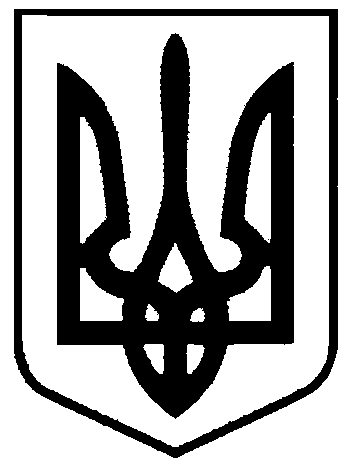 СВАТІВСЬКА МІСЬКА РАДАШОСТОГО СКЛИКАННЯТРИДЦЯТЬ ПЕРША СЕСІЯРІШЕННЯвід  «27» січня 2015 р.    	                    м. СватовеПро звіт  міського голови щодоздійснення державної регуляторноїполітики виконавчими органамиСватівської міської ради за 2014 рікУ відповідності до ст.38 Закону України «Про засади державної регуляторної політики у сфері господарської діяльності», ч.6 ст.42 Закону України «Про місцеве самоврядування в Україні», керуючись п.9 ч.1 ст.26 Закону України «Про місцеве самоврядування в Україні»Сватівська  міська  радаВИРІШИЛА:1. Звіт міського голови про здійснення державної регуляторної політики виконавчими органами Сватівської міської ради за 2014 рік взяти до відома (додається).2. Оприлюднити звіт у засобах масової інформації.3. Контроль за виконанням даного рішення покласти на комісію з питань бюджету, соціально-економічного розвитку, промисловості, підприємництва та регуляторної політики.Міський голова                                                                          Є.В.РибалкоЗвіт міського голови  м. Сватове про здійснення державної  регуляторної  політики виконавчими органами Сватівської міської ради за 2014 рік Протягом 2014 року реалізація державної регуляторної політики виконавчими органами Сватівської міської ради здійснювалась з дотриманням процедури підготовки, прийняття та відстеження результативності регуляторних актів, яка визначена Законом України «Про засади державної регуляторної політики у сфері господарської діяльності»  Діяльність Сватівської міської ради та її виконавчого комітету була направлена на вдосконалення правового регулювання господарських відносин, а також адміністративних відносин між регуляторним органом та суб’єктами господарювання, недопущення прийняття економічно недоцільних та неефективних регуляторних актів, зменшення втручання у діяльність суб'єктів господарювання, усунення перешкод для розвитку господарської діяльності. Протягом звітного періоду розробка проектів регуляторних актів здійснювалась згідно з планом роботи Сватівської міської ради та планом діяльності виконавчого комітету   міської ради з підготовки проектів регуляторних актів на 2014 рік з доповненнями та змінами, які були затверджені відповідно до статті 7 Закону. Затверджений план діяльності з підготовки проектів регуляторних актів відповідно до ст.13 Закону оприлюднювався на офіційному веб-сайті виконавчого комітету Сватівської міської ради  у розділі «Регуляторна діяльність» (Додаток1). В поточному році розробниками регуляторних актів було заплановано розробити 7 проектів регуляторних актів, з них 6 проектів рішень Сватівської  міської ради та 1проектів рішень виконавчого комітету Сватівської міської ради.Із  7 проектів регуляторних актів, що включені до  плану діяльності виконавчого комітету Сватівської міської ради з підготовки проектів регуляторних актів на 2014 рік не розглядались 3 регуляторних акти. Не розглядався: - проект регуляторного акта  «Про внесення змін до Порядку провадження торговельної діяльності та надання послуг на території м. Сватове»  у зв’язку з тим що змін до чинного законодавства щодо даного питання не відбувалось;   - проект регуляторного акта «Про внесення змін до Порядку встановлення плати за тимчасове користуванням місцем розташування рекламних засобів, що перебуває у комунальній власності Сватівської міської ради» у зв’язку   з тим що змін до чинного законодавства щодо даного питання не відбувалось; Всі вищезазначені проекти внесені до  плану діяльності виконавчого комітету Сватівської міської ради з підготовки проектів регуляторних актів на 2015 рік.	- проект регуляторного акта  «Про погодження тарифів на послуги з теплопостачання опалення ДП Агенства» Новий Формат". повернуто на доопрацювання. 	Стосовно кожного проекту регуляторного акта, з метою одержання зауважень та пропозицій, його розробником був підготовлений аналіз регуляторного впливу з дотриманням вимог статті 8 Закону та Методики проведення аналізу впливу регуляторного акта. Це документ, який містить обґрунтування необхідності державного регулювання шляхом прийняття регуляторного акта, аналізу впливу, який справлятиме регуляторний акт на ринкове середовище, забезпечення прав  та інтересів суб’єктів господарювання, громадян та держави, а також обгрунтування відповідності проекту регуляторного акта принципам державної регуляторної політики.Для досягнення мети регуляторної політики і реалізації її принципів підготовлені проекти регуляторних актів разом з відповідними аналізами регуляторного впливу оприлюднювались  на веб-сайті Сватівської міської ради та її виконавчого комітету в розділі «Регуляторна діяльність» в підрозділі «Проекти рішень для обговорення» відповідно з дотриманням вимог статей 9 та 13 Закону з метою одержання зауважень та пропозицій від фізичних та юридичних осіб, їх об’єднань. Оголошення про оприлюднення для ознайомлення с проектом регуляторного акту були опубліковані в міській комунальній газеті «Голос громади». Усі зауваження та пропозиції щодо проектів регуляторних актів та відповідних аналізів регуляторного впливу, які були одержані розробником проекту протягом встановленого строку (не менш ніж один місяць з дня оприлюднення проекту регуляторного акта) в обов’язковому порядку були розглянуті та враховані при прийнятті цих рішень.  За результатами проведених заходів у 2014 році прийнято 4 регуляторних акти, з яких -4 регуляторних актів прийнято Сватівською міською радою; Відповідно до Закону України «Про внесення змін до Податкового кодексу України та деяких інших законодавчих актів України щодо спрощеної системи оподаткування, обліку та звітності» прийнято рішення Сватівської міської ради «Про встановлення місцевих податків і зборів на території Сватівської міської ради», прийнято рішення сесії міської ради «Про затвердження ставки земельного податку за користування земельними ділянками на території Сватівської міської ради».   Прийняття даних регуляторних актів дало можливість територіальній громаді м. Сватове зміцнити міський бюджет завдяки збільшенню надходжень до міського бюджету від сплати фізичними особами податків та плати за оренду землі. Відповідно до сформованого  Реєстру діючих регуляторних актів виконавчого комітету Сватівської міської ради  станом на 01.01.2015р. діє 28 регуляторних акти (Додаток 2).  Відстеження результативності регуляторних актів є інструментом контролю громадськості за дією регуляторного акта. Кваліфікований аналіз результатів відстеження дозволяє оперативно та своєчасно корегувати рішення органів місцевого самоврядування для досягнення поставленої мети.       З метою забезпечення додержання принципів державної регуляторної політики, досягнення у регуляторній діяльності балансу інтересів суб’єктів господарювання, громадян та органів місцевого самоврядування проводились базові  та періодичні відстеження результативності регуляторних актів, прийнятих  Сватівською міською радою та її виконавчим комітетом.        Протягом звітного року розробниками регуляторних актів Сватівської міської ради та  виконавчого комітету Сватівської  міської ради було здійснено 4 базових,    2 періодичних відстеження результативності регуляторних актів.     	 Всі відстеження результативності регуляторних актів готувались згідно ст. 10 Закону та Методики відстеження результативності регуляторного акта   з додержанням строків виконання заходів з відстеження результативності регуляторного акта та оприлюднені у спосіб, передбачений статтею 13 Закону, а саме на веб - сайті виконавчого комітету Сватівської  міської ради.              Станом на 01.01.2015 року сформовано План-графік проведення заходів з відстеження результативності прийнятих регуляторних актів на 2015 роки (Додаток 3).    Для відстеження результативності регуляторних актів розробниками використовуються виключно статистичні дані.  На даний час зберігається низький рівень активності суб’єктів господарювання та їх об’єднань в процесі обговорення проектів регуляторних актів.             Разом з тим,  на веб-сайті Сватівської міської ради та її виконавчого комітету створено розділ «Регуляторна діяльность», який постійно доповнюється та оновлюється.        Протягом 2014 року, в результаті здійснення державної регуляторної  політики виконавчим органом Сватівської міської ради, зберігаються позитивні тенденції з реалізації основних принципів державної регуляторної політики – доцільності,   ефективності, збалансованості, передбачуваності, прозорості та врахування громадської думки.                                                                                                                             Додаток № 1                                                                                                                            До рішення 31сесії                                                                                                                                                                                                                                                                                                                                                                                                                                                                                                                                                                                                                                                                                                                                                                                                                                                                                                                                                                                                                                                                                                                                                                                                                                                                                                                                                                                                                                                                                                                                                                                                                                                                                                                                                                                                                                                                                                                                                                                                                                                                                                                                                                                                                                                                                                                                                                                                                                                                                                                                                                                                                                                                                                                                                                                                                                                                                                                                                                                                                                                                                                                                                                                                                                                                                                                                                                                                                                                                                                                                                                                                                                                                                                                                                                                                                                                                                                                                                                                                                                                                                                                                                                                                                                                                                                                                                                                                                                                                                                                      Сватівської  міської ради                                                                                                                            від 27січня  2015 рокуПЛАН  підготовки проектів регуляторних актів в сфері господарської діяльності на 2014рікКеруючий справами                                                                                       А.Є.Луньов                                                                                                                           Додаток № 2                                                                                                                            До рішення 31сесії                                                                                                                                                                                                                                                                                                                                                                                                                                                                                                                                                                                                                                                                                                                                                                                                                                                                                                                                                                                                                                                                                                                                                                                                                                                                                                                                                                                                                                                                                                                                                                                                                                                                                                                                                                                                                                                                                                                                                                                                                                                                                                                                                                                                                                                                                                                                                                                                                                                                                                                                                                                                                                                                                                                                                                                                                                                                                                                                                                                                                                                                                                                                                                                                                                                                                                                                                                                                                                                                                                                                                                                                                                                                                                                                                                                                                                                                                                                                                                                                                                                                                                                                                                                                                                                                                                                                                                                                                                                                                                                      Сватівської  міської ради                                                                                                              від 27січня  2015 рокуКеруючий справами                                                                                       А.Є.Луньов№ з/чВид та назва проекту Ціль прийняттяСтрок підготовкиВідповідальний за розроблення проекту1.2.3.4.5.Про погодження тарифів на послуги з теплопостачання /опалення ДП Агенства «Новий Формат Приведення до вимог чинного законодавстваI кварталВиконком міської ради2.Про затвердження Порядку і нормативів відрахувань частини чистого прибутку (доходу) комунальними підприємствами Сватівської міської радиПриведення до вимог чинного законодавстваI кварталюрист міської ради3.Про внесення до Положення про оренду комунального майна Сватівської міської радиПриведення до вимог чинного законодавства, забезпечення підвищення ефективності використання майнаI кварталЗаступник міського голови,юрист міської ради4.Про внесення змін до  Порядку провадження торговельної діяльності та надання послуг на території м. Сватове»Приведення до вимог чинного законодавстваІІ кварталюрист міської ради5.Про внесення змін до  Порядку встановлення плати за тимчасове користування місцем розташування рекламних засобів, що перебуває у комунальній власності Сватівської міської радиПриведення до вимог чинного законодавстваIІ кварталюрист міської ради6.Про встановлення місцевих податків і зборів на території Сватівської міської радиПоповнення бюджетуII кварталФінансово-розрахунковий відділ, юрист7.Про затвердження ставки земельного податку за користування земельними ділянками на території Сватівської міської радиПоповнення бюджетуII кварталФінансово-розрахунковий відділ, землевпорядник                                  Загальний перелік діючих регуляторних актів, 
                                   прийнятих Сватівською міською радою